    浙 江 理 工 大 学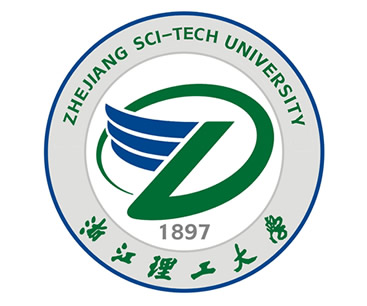 2023年硕士学位研究生招生考试业务课考试大纲             考试科目：  新闻与传播专业综合能力           代码：334               一、考试性质《综合能力》是新闻与传播硕士（MJC）专业学位研究生入学考试的科目之一。《综合能力》考试要力求反映新闻与传播专业硕士专业学位的特点，科学、公平、准确、规范地测评考生的基本素质和综合能力，以利用选拔具有发展潜力的优秀人才入学，为我国社会主义新闻事业与媒介产业的发展培养具有良好职业道德、法制观念和国际视野、具有较强分析与解决实际问题能力的高层次、应用型、复合型的新闻传播专业人才。二、考试要求测试考生对新闻传播专业的基本概念、基础知识的掌握情况和运用能力。三、考试内容第一章  媒介与社会第一节  理解传播媒介一、传播的含义与类型      二、传播的过程与要素          1. 传播过程与传播模式2. 传播的五个关键要素      三、传播媒介的界定与分类          1. 传播媒介的界定          2. 传播媒介的类型    第二节  媒介的社会功能一、守望与预警的功能二、协调与商讨的功能三、传承与教化的功能四、娱乐与商业的功能第三节  媒介的社会影响一、媒介与政治舆论二、媒介与经济发展三、媒介与社会文化四、媒介与国际关系五、媒介的效果与效果理论    1. 效果与效果研究    2. 媒介与说服    3. 媒介与议程    4. 媒介与教养第四节  社会中的媒介  一、社会制度与媒介环境二、科学技术与媒介发展第二章  媒介的形态与发展第一节 媒介形态的历史沿革一、口语传播二、书写传播三、印刷传播三、电子传播四、数字多媒体传播五、媒介形态沿革的规律与特征第二节 传统媒介及其传播特征一、报纸及其传播特点二、广播及其传播特点三、电视及其传播特点第三节  互联网及其传播特征一、数字技术与新媒体二、网络传播的媒介特征三、网络传播的主要类型   1. 网络中的人际传播   2. 网络中的群体传播   3. 网络中的组织传播   4. 网络中的大众传播第三章  媒介内容生产第一节  媒介内容生产的外部环境一、媒介制度   1. 媒介制度及其功能   2. 媒介制度的类型二、媒介产业   1. 作为产业的媒介业   2. 媒介产业的特点   3. 媒介产业的全球化三、媒介组织   1. 媒介组织的类型   2. 媒介组织的结构   3. 媒介组织的管理第二节  媒介内容生产的流程一、报纸的生产   1. 报纸的选题与策划   2. 报纸的采访与编辑   3. 报纸的版面设计   4. 报纸的出版发行二、广播电视节目的生产1．广播电视节目的策划2．广播电视节目的采制和播出3. 广播电视节目的栏目化与频道化三、网络媒体的内容生产1．网络媒体平台的设计与维护2．网络媒体内容的采制和编辑第三节  媒介融合时代的内容生产一、媒介融合与全媒体传播二、媒介融合对媒介内容生产的影响三、媒介组织结构的调整与生产流程的改造第四章  媒介伦理与法规第一节  媒介伦理知识一、媒介伦理概述   1. 媒介伦理的理论渊源   2. 媒介伦理的一般原则二、媒介伦理的失范   1. 有偿新闻与新闻敲诈   2. 媒介管理中的寻租腐败   3. 媒介内容中的歧视与偏见   4. 媒介内容中的文化与道德问题第二节  媒介法规与政策  一、媒介与公共生活的法规控制1. 媒介与国家安全：煽动、泄密、危害统一3. 媒介与社会秩序：谣言、暴力、色情二、媒介与权利   1. 媒介与人格权利：名誉、隐私、肖像   2. 媒介与著作权利：侵权、赔偿   3. 媒介与言论权利：表达自由、隐性采访、信息公开  三、媒介产业的政策与法规     1. 报刊业管理规制     2. 广播电视业管理规制     3. 互联网行业管理规制  四、媒介行业的自律与他律四、考试题型与分值坚持理论联系实际的原则，以案例分析和论述题为主，少用或不用名词解释、填空等题型。本科目满分150分。五、考试方式自行命题，考试时间3小时。